Class Teacher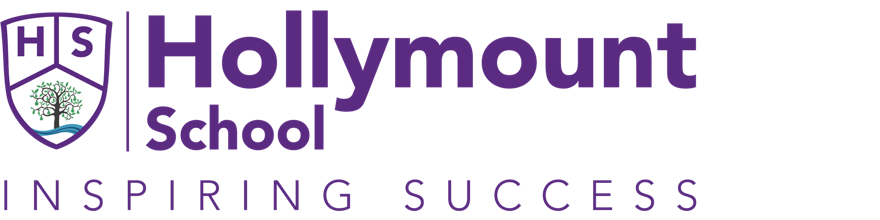 Employer: Hollymount School, Black Pear TrustLocation: Worcester, Worcestershire
Salary: M 1 – 6, £25,714-£36,961 Contract: Fixed term contract until August 31st 2022Applications Close:  Friday 5th November 2022Interviews: To be confirmedStarting date: 4th January 2022We are a friendly school with approximately 420 pupils aged between 2 and 11 years. The school fosters close links with the parents and the local community. We provide a happy, stimulating and supportive climate in order for our children to achieve their maximum potential. To achieve this, we provide a wide variety of experiences for the children both inside the classroom and out. We are looking for a committed person who can enhance the teaching and learning of our pupils in Year 2. The position is subject to a DBS Enhanced disclosure check. The school is committed to safeguarding and promoting the welfare of children and young people and expects all staff and volunteers to share this commitment. The school is an equal opportunity employer.Visits to the school are warmly welcomed, within Covid guidelines.